ALEXANDER PINWINKLER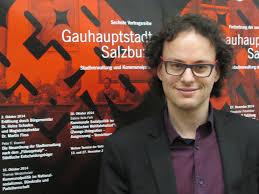 Associate Visiting Professor of History (Privatdozent)University of ViennaDepartment of Economic and Social HistoryUniversitätsring 11010 ViennaAustriaalexander.pinwinkler@univie.ac.atExternal Lecturer:University of SalzburgDepartment of HistoryRudolfskai 425020 SalzburgAustriaalexander.pinwinkler@sbg.ac.atRESEARCH INTERESTSAustrian and German contemporary history and remembrance culture within European and international contexts; history of sciences and universities; European empires and national states in the 19th/20th centuryEDUCATION2012	Priv.-Doz., Habilitation at the University of Vienna (Venia docendi: „contemporary history“) 	Habilitation thesis: Population Researches in the Historiography. Germany and Austria within international Contexts 1900-1975 (in German, 544 pp.)2001	Dr. phil. („summa cum laude“), University of Salzburg	Thesis: Wilhelm Winkler (1884-1984) – a Biography. Zur Geschichte der Statistics and Demography in Austria and Germany (in German, 713 pp.)1998	Mag. phil. („summa cum laude“), University of Salzburg	Diploma thesis: Marriage Alliances in the German and Austrian Bürgertum of the 19th Century (in German, 160 pp.)1994-1998 	Study of History/German Philology, University of Salzburg1994 	School leaving examination (archbishopal private secondary school Borromäum Salzburg)AWARDS2014            Jubilee Price of Böhlau Publishers, Vienna, donated by the Austrian Academy of Sciences 	2010		Theodor-Körner-Prize for Sciences and ArtsACADEMIC CAREER, FELLOWSHIPS AND GRANTS2014-2019	Senior Scientist at the Department of History, University of Salzburg2015/16	Guest Professor at the Department of History, University of Salzburg2010	Habilitation Grant of the FAZIT-Stiftung Frankfurt/Main (http://www.fazit-stiftung.de/)2008/09	Guest researcher at the Centre Marc Bloch (CMB), Berlin (https://cmb.hu-berlin.de/)2007	Postdoc researcher at the Université Louis Pasteur, Strasbourg2005-2008	Postdoc researcher at the Department of Economic and Social History, University of Vienna2001-2005	Postdoc researcher at the Department of History, University of Salzburg1996/97/99	Grants at the University of SalzburgPUBLICATIONSBOOKSDie „Gründergeneration“ der Universität Salzburg: Biographien, Netzwerke, Berufungspolitik, 1960-1975, Böhlau: Wien-Köln-Weimar 2020. 297 pp. Historische Bevölkerungsforschungen. Deutschland und Österreich im 20. Jahrhundert, Wallstein Verlag: Göttingen 2014. 537 pp.(With Exner, Gudrun/Josef Kytir): Bevölkerungswissenschaft in Österreich in der Zwischenkriegszeit (1918-1938): Personen, Institutionen, Diskurse. Böhlau: Wien-Köln-Weimar 2004. 407 pp.Wilhelm Winkler (1884-1984) - eine Biographie. Zur Geschichte der Statistik und Demographie in Österreich und Deutschland. Duncker & Humblot: Berlin 2003 (=Schriften zur Wirtschafts- und Sozialgeschichte; 75). 566 pp. EDITED BOOKS(With Johannes Koll (eds.): Zuviel der Ehre? Interdisziplinäre Perspektiven auf akademische Ehrungen in Deutschland und Österreich: Wien-Köln-Weimar: Böhlau Verlag 2019. 510 pp.(With Fahlbusch, Michael/Ingo Haar (eds.): Handbuch der völkischen Wissenschaften. Akteure, Netzwerke, Forschungsprogramme. Grundlegend erweiterte u. überarb. zweite Auflage. Teilband 1: Biographien. XXIV, 1-942 (= 966 p.), Teilband 2: Forschungskonzepte – Institutionen – Organisationen – Zeitschriften. X, 943-2255 (= 1323 pp.); Berlin: De Gruyter 2017.(With Thomas Weidenholzer (eds.): Schweigen und erinnern. Das Problem Nationalsozialismus nach 1945, Salzburg: Stadtgemeinde Salzburg 2016 (=Die Stadt Salzburg im Nationalsozialismus; 7). 535 pp.(With Steidl, Annemarie/Thomas Buchner/Werner Lausecker/Sigrid Wadauer/Hermann Zeitlhofer (eds.): Übergänge und Schnittmengen. Geschichte der Arbeit, Migration, Bevölkerung und Wissenschaftsgeschichte in Diskussion, Wien: Böhlau Verl. 2008. 487 p.SPECIAL ISSUES OF PEER REVIEWED JOURNALS(With Pavel Kladiva (eds.): Special issue on “Ethnicity in Numbers: the Official Censuses, their Ethnic Categories, and the State Identity Politics“, in: Romanian Journal of Population Studies 10, No. 2 (July/December 2016).(With Ehmer, Josef/Werner Lausecker (eds.): Bevölkerungskonstruktionen in Geschichte, Sozialwissenschaften und Politiken des 20. Jahrhunderts. Transdisziplinäre und internationale Perspektiven, Köln 2006 (= Historical Social Research/Historische Sozialforschung, Sonderheft Vol. 31, No. 4). 313 pp.ARTICLES IN COLLECTIVE VOLUMES„Volksordnung“ gegen die drohende „Entdeutschung“? Historiographische Konstruktionen von „Ordnung“ und „Differenz“ in der Zwischenkriegszeit, in: Johannes Feichtinger/Heidemarie Uhl (Hg.), Habsburg-Zentraleuropa und die Genealogien der Gegenwart, 2020 [forthcoming].Etnie e lingue: le rilevazioni statistiche austriache dalla Monarchia asburgica all Repubblica d´Austria (1869-1938), in: Rodolfo Taiani/Michael Wedekind (eds.), Storia demografica della regione Trentino-Alto Adige/Südtirol, Trento: Museo storico 2020, 143-160 (=La regione Trentino-Alto Adige/Südtirol nel XX secolo, vol. 3) [forthcoming]Hans Sedlmayr; René Marcic; Karl Renner, in: Die Stadt Salzburg im Nationalsozialismus. https://www.stadt-salzburg.at/internet/websites/nsprojekt/ns_projekt/strassennamen/biografien_439210.htm?redirect=404 [forthcoming]Allgemeine Statistik, Wirtschaftsstatistik, in: Karl Acham (Hg.), Die Soziologie und ihre Nachbardisziplinen im Habsburgerreich. Vom 18. Jahrhundert bis zum Ende des Ersten Weltkriegs, Wien-Köln-Weimar: Böhlau Verlag 2020, 259-267.Karl Theodor von Inama-Sternegg, in: Karl Acham (Hg.), Die Soziologie und ihre Nachbardisziplinen im Habsburgerreich. Vom 18. Jahrhundert bis zum Ende des Ersten Weltkriegs, Wien-Köln-Weimar: Böhlau Verlag 2020, 694-696.Einleitung. Akademische Ehrungen in Deutschland und Österreich (zusammen mit Johannes Koll), in: Alexander Pinwinkler/Johannes Koll (Hg.), Zuviel der Ehre? Interdisziplinäre Perspektiven auf akademische Ehrungen in Deutschland und Österreich: Wien-Köln-Weimar: Böhlau Verlag 2019, 11-29.Zwischen Kelsen und Karajan: „Ehrregime“ und Vergangenheitspolitik an der Universität Salzburg, in: Alexander Pinwinkler/Johannes Koll (Hg.), Zuviel der Ehre? Interdisziplinäre Perspektiven auf akademische Ehrungen in Deutschland und Österreich: Wien-Köln-Weimar: Böhlau Verlag 2019, 207-229.Die „Tabula honorum“ der Paris-Lodron-Universität Salzburg. Akademische Ehrungen im Schatten der NS-Vergangenheit, in: Alexander Pinwinkler/Johannes Koll (Hg.), Zuviel der Ehre? Interdisziplinäre Perspektiven auf akademische Ehrungen in Deutschland und Österreich: Wien-Köln-Weimar: Böhlau Verlag 2019, 383-487.„Kontaminierte Erinnerungslandschaften“? „Ehrregime“ und Vergangenheitspolitik an der Universität Salzburg, in: Alexander Höllwerth mit Ursula Knoll und Helena Ulbrechtová (Hg.), „Kontaminierte Landschaften“ – Mitteleuropa inmitten von Krieg und Totalitarismus. Eine exemplarische Bestandaufnahme anhand von literarischen Texten, Peter Lang, Berlin 2019, 227-243.Elite des Sports, Sport für Eliten: die Wehrsporteinheiten von SA und SS, in: Dimitriou/Andreas Praher (Hg.), Sport in der NS-Zeit, Salzburg: Landessportbüro 2018, 231-242.Fortsetzung der Eugenikdiskussion mit anderen Mitteln? Bevölkerungsdiskurse im 20. und frühen 21. Jahrhundert, in: Angela Schwarz (Hg.), Streitfall Evolution. Eine Kulturgeschichte, Köln-Weimar-Wien: Böhlau Verl. 2017, 526-541.Michael Fahlbusch/Alexander Pinwinkler/Ingo Haar: Vorwort, in: dies. (Hg.), Handbuch der völkischen Wissenschaften, Bd. 1, Berlin: De Gruyter 2017, V-XVIII.Art. Franz, Günther, in: Michael Fahlbusch/Ingo Haar/Alexander Pinwinkler (Hg.): Handbuch der völkischen Wissenschaften, Bd. 1, Berlin: De Gruyter 2017, 180-185.  Art. Gürke, Norbert, in: Michael Fahlbusch/Ingo Haar/Alexander Pinwinkler (Hg.): Handbuch der völkischen Wissenschaften, Bd. 2, Berlin: De Gruyter 2017, 254-258. Art. Reichsuniversität Straßburg (Phil. Fak.), in: Michael Fahlbusch/Ingo Haar/Alexander Pinwinkler (Hg.): Handbuch der völkischen Wissenschaften, Bd. 2, Berlin: De Gruyter 2017, 1632-1643.Art. Norbert Gürke, in: Österreichisches Biographisches Lexikon ab 1815 (2., überarb. Aufl. - online) (http://www.biographien.ac.at/oebl?frames=yes; https://biographien.ac.at/ID-0.3026094-1) An Austrian Catholic Mission in America: P. Thomas Michels OSB (1892-1979) and the Legitimist Movement in the United States and the Early Second Republic, in: Günter Bischof (ed.), Quiet Invaders Revisited? Biographies of Twentieth Century Immigrants to the United States, Studien-Verlag, Innsbruck-Wien-Bozen 2017, 259-276.Remigration als eine Rückkehr zum Status quo ante? P. Thomas Michels OSB (1892-1979) zwischen den Vereinigten Staaten, Österreich und Deutschland, in: Katharina Prager/Wolfgang Straub (Hg.), Bilderbuch-Heimkehr? Remigration im Kontext, Wuppertal: Arco Verlag, 2017, 291-301.Die Mobilisierung der „Schulfront“: Zum Geschichts- und Geographieunterricht im Ersten Weltkrieg, in: Elisabeth Loinig (Hg.), Fern der Front – Mitten im Krieg 1914-1918. Alltagsleben im Hinterland, St. Pölten 2016, 243-257 (=Studien und Forschungen aus dem Niederösterreichischen Institut für Landeskunde; 60).Erich Schenk (1902-1974) – ein Musikwissenschaftlers und Mozartforschers im langen Schatten des „Dritten Reiches“, in: Alexander Pinwinkler/Thomas Weidenholzer (Hg.): Schweigen und erinnern. Das Problem Nationalsozialismus nach 1945, Salzburg: Stadtgemeinde Salzburg, 2016 (=Die Stadt Salzburg im Nationalsozialismus; 7), 388-431.Thomas Michels: Flucht, Exil und Remigration. Ein Lebensweg im Kontext politischer Umbrüche, in: Salzburg. Geschichte & Politik. Mitteilungen der Dr.-Hans-Lechner-Gesellschaft 26, H. ½ (2016), 32-65.Inama von Sternegg (von Inama-Sternegg), Karl-Theodor (1843–1908), Statistiker, Wirtschaftshistoriker und Politiker, in: Österreichisches Biographisches Lexikon ab 1815, ÖBL Online-Edition, Lfg. 4 (30.11.2015). URL: http://www.biographien.ac.at/oebl?frames=yes.Die Stadt Salzburg im April/Mai 1945. Mythos und Wahrheit um die „Rettung Salzburgs“ vor der Zerstörung, in: Thomas Weidenholzer/Peter F. Kramml (Hg.), Gauhauptstadt Salzburg. Stadtverwaltung und Kommunalpolitik, Stadtgemeinde Salzburg, 2015 (=Die Stadt Salzburg im Nationalsozialismus; 6), 584-630.Der Geschichts- und Geographieunterricht im Ersten Weltkrieg – das Beispiel Salzburg, in: Ernst Bruckmüller/Hannes Stekl/Christa Hämmerle (Hg.), Kindheit und Schule im Ersten Weltkrieg, Wien: New Academic Press 2015, 137-158.Cultural Exogamy Among the German and the Austrian Middle Classes in the Nineteenth Century, in: Luminita Dumanescu/Daniela Marza/Marius Eppel (eds.), Intermarriage throughout History, Cambridge Scholars Publishing: Newcastle 2014, 44-59.Konstruktionen des Volkstums in historisch-landeskundlichen Forschungen an der „Reichsuniversität Straßburg“, 1941-44, in: Konrad Krimm (Hg.), NS-Kulturpolitik und Gesellschaft am Oberrhein 1940-1945, Ostfildern: Jan Thorbecke Verlag 2013 (=Oberrheinische Studien; 27), 145-160.„Minderheiten“ und „Volksgruppen“ in rechts- und staatswissenschaftlichen Diskursen in Österreich, circa 1918-1938, in: Gabriele Metzler (Hg.), Das Andere denken. Repräsentationen von Migration in Westeuropa und den USA im 20. Jahrhundert, Frankfurt am Main: Campus Verlag 2013, 57-85.Einleitung: Kontinuitäten und Brüche – Biographien, Netzwerke und Hochschulpolitik an der Universität Salzburg, in: Österreichische HochschülerInnenschaft (Hg.), Österreichische Hochschulen im 20. Jahrhundert. Austrofaschismus, Nationalsozialismus und die Folgen, Wien: Facultas 2013, 415-417.Brachelli, Hugo Franz Ritter von (1834-1892); Brandner, Konrad (1881-1939); Kaindl, Raimund Friedrich (1866-1930); Penck, Albrecht (1858-1945); in: Österreichisches Biographisches Lexikon ab 1815 (2., überarb. Aufl. - online) [2013]. URL: http://www.biographien.ac.at/oebl?frames=yes.Walter Kuhn (1903-1983) und der Bielitzer „Wandervogel e. V.“. Historisch-volkskundliche „Sprachinselforschung“ zwischen nationalistischem Pathos und politischer Indienstnahme, in: Esteban Mauerer/Sylvia Kesper-Biermann/Diethelm Klippel (Hg.), Bevölkerung in Wissenschaft und Politik des 19. und 20. Jahrhunderts, München: Dreesbach Verlag 2012, 355-392 (Wiederabdruck).Les statistiques sur les nationalités en Autriche, in: Paul Bauer/Christian Jacques/Mathieu Plésiat/Máté Zombory (eds.), Minorités nationales en Europe centrale. Démocratie, sciences et enjeux de représentations, Prague: Cefres 2011, 155-180.Konstruktionen des Volkstums in historisch-landeskundlichen Forschungen an der deutschen Reichsuniversität Straßburg, 1941-1944, in: Ingrid Böhler/Eva Pfanzelter/Thomas Spielbüchler/Rolf Steininger (Hg.), 7. Österreichischer Zeitgeschichtetag 2008. 1968 – Vorgeschichten – Folgen. Bestandsaufnahme der österreichischen Zeitgeschichte, Innsbruck: Studienverlag 2010, 351-359. Trends der Bevölkerungsforschungen in den Geschichtswissenschaften, in: Rainer Mackensen/Jürgen Reulecke/Josef Ehmer (Hg.), Ursprünge, Arten und Folgen des Konstrukts „Bevölkerung“ vor, im und nach dem „Dritten Reich“. Zur Geschichte der deutschen Bevölkerungswissenschaft, Wiesbaden: VS-Verlag 2009, 107-127.Arbeitskreis „Historische Raumforschung“ der ARL, in: Michael Fahlbusch/Ingo Haar (Hg.), Handbuch der völkischen Wissenschaften. Personen – Institutionen – Forschungsprogramme - Stiftungen, München: K. G. Saur Verlag 2008, 45-54. Wiederabdruck in: Fahlbusch/Haar/Pinwinkler (Hg.), Handbuch der völkischen Wissenschaften. 2. Aufl., Bd. 2, 1759-1768.Institut für Statistik der Minderheitsvölker an der Universität Wien, in: Michael Fahlbusch/Ingo Haar (Hg.), Handbuch der völkischen Wissenschaften. Personen – Institutionen – Forschungsprogramme - Stiftungen, München: K. G. Saur Verlag 2008, 283-288. Wiederabdruck in: Fahlbusch/Haar/Pinwinkler (Hg.), Handbuch der völkischen Wissenschaften. 2. Aufl., Bd. 2, 1472-1477.Erich Keyser, in: Michael Fahlbusch/Ingo Haar (Hg.), Handbuch der völkischen Wissenschaften. Personen – Institutionen – Forschungsprogramme - Stiftungen, München: K. G. Saur Verlag 2008, 322-324. Wiederabdruck in: Fahlbusch/Haar/Pinwinkler (Hg.), Handbuch der völkischen Wissenschaften. 2. Aufl., Bd. 1, 338-340.Wilhelm Winkler, in: Michael Fahlbusch/Ingo Haar (Hg.), Handbuch der völkischen Wissenschaften. Personen – Institutionen – Forschungsprogramme - Stiftungen, München: K. G. Saur Verlag 2008, 761-762. Wiederabdruck in: Fahlbusch/Haar/Pinwinkler (Hg.), Handbuch der völkischen Wissenschaften. 2. Aufl., Bd. 1, 894-896.Raimund Friedrich Kaindl. Geschichte und Volkskunde im Spannungsfeld zwischen Wissenschaft und Politik, in: Karel Jan Hruza (Hg.), Österreichische Historiker 1900-1945. Lebensläufe und Karrieren in Österreich, Deutschland und der Tschechoslowakei in wissenschaftsgeschichtlichen Porträts, Wien: Böhlau Verlag 2008, 125-154.Deutsche Geschichtswissenschaften und „Bevölkerung“ bei den Internationalen Historikerkongressen der Zwischenkriegszeit, in: Annemarie Steidl/Thomas Buchner/Werner Lausecker/Alexander Pinwinkler/Sigrid Wadauer/Hermann Zeitlhofer (Hg.), Übergänge und Schnittmengen. Arbeit, Migration, Bevölkerung und Wissenschaft in Diskussion, Wien: Böhlau Verlag, 2008, 371-398. „Bevölkerungsgeschichte” in der „Deutschen Gesellschaft für Bevölkerungswissenschaft” (1952 bis ca. 1970), in: Josef Ehmer/Ursula Ferdinand/Jürgen Reulecke (Hg.), Herausforderung Bevölkerung. Zu Entwicklungen des modernen Denkens über die Bevölkerung vor, im und nach dem „Dritten Reich”, Wiesbaden: Verlag für Sozialwissenschaften 2007, 283-294. Minderheitendiskurse in der Bevölkerungsstatistik in Österreich 1900 bis 1945, in: Gerhard Baader/Veronika Hofer/Thomas Mayer (Hg.), Eugenik in Österreich. Biopolitische Strukturen von 1900 bis 1945, Wien: Czernin Verlag 2007, 257-283.„Assimilation“ und „Dissimilation“ in der Bevölkerungsgeschichte, ca. 1918-1960“, in: Rainer Mackensen (Hg.), Bevölkerungsforschung und Politik in Deutschland im 20. Jahrhundert, Wiesbaden: Verlag für Sozialwissenschaften 2006, 23-48.Zur (Re-)Konstruktion von „Bevölkerungsgeschichte“ in der frühen Bundesrepublik Deutschland - nationale und internationale Kontexte, in: Josef Ehmer/Werner Lausecker/Alexander Pinwinkler (Hg.), Bevölkerungskonstruktionen in Geschichte, Sozialwissenschaften und Politiken des 20. Jahrhunderts, Köln : Zentrum für Historische Sozialforschung, 2006, Series: Historical social research, no. 118 = vol. 31, No. 4, Sonderh. 64-100.Assimilation und Dissimilation: „Grenze“ als soziales Konzept in der „Bevölkerungsgeschichte“, in: Arnd Reitemeier/Gerhard Fouquet (Hg.), Kommunikation und Raum. 45. Deutscher Historikertag in Kiel vom 14. bis 17. September 2004, Neumünster : Wachholtz Verlag, 2005, 196-197.Volk, Bevölkerung, Rasse, and Raum: Erich Keyser´s Ambiguous Concept of a German History of Population, ca. 1918-1955, in: Ingo Haar/Michael Fahlbusch (eds.), German Scholars and Ethnic Cleansing 1920-1945. New York-Oxford: Berghahn-Books 2005, 86-99.Zur kartographischen Inszenierung von „Volk“ und „Bevölkerung“ in der deutschen „Volksgeschichte“, in: Rainer Mackensen/Jürgen Reulecke (Hg.), Das Konstrukt „Bevölkerung“ vor, im und nach dem „Dritten Reich“, Wiesbaden: Verlag für Sozialwissenschaften 2005, 236-254.Cartographic production of “Volk” and “Bevölkerung” in discourses of the so-called German “Volksgeschichte” (Abstract), in: Rainer Mackensen/Jürgen Reulecke (Hg.), Das Konstrukt „Bevölkerung“ vor, im und nach dem „Dritten Reich“, Wiesbaden: Verlag für Sozialwissenschaften 2005, 15. Wilhelm Winkler und der Nationalsozialismus 1933-45 – Aspekte zum Verhältnis von Werk und Biographie, in: Rainer Mackensen (Hg.), Bevölkerungslehre und Bevölkerungspolitik im „Dritten Reich“. Leske + Budrich: Opladen 2004, 165-179.Amtliche Statistik, Bevölkerung und staatliche Politik in Westeuropa, ca. 1850-1950, in: Peter Collin/Thomas Horstmann (Hg.), Das Wissen des Staates. Geschichte, Theorie und Praxis. Nomos Verlag: Baden-Baden 2004, 195-215.Der österreichische Demograph Wilhelm Winkler und die Minderheitenstatistik, in: Rainer Mackensen (Hg.), Bevölkerungslehre und Bevölkerungspolitik vor 1933. Arbeitstagung der Deutschen Gesellschaft für Bevölkerungswissenschaft und der Johann Peter Süßmilch-Gesellschaft für Demographie mit Unterstützung des Max Planck-Instituts für demographische Forschung, Rostock; Opladen: Leske + Budrich 2002, 273-296.Zur Geschichte der Österreichischen Statistischen Gesellschaft 1948/51-1957, in: Rudolf Dutter (Hg.), Festschrift 50 Jahre Österreichische Statistische Gesellschaft. Wien: Österreichische Statistische Gesellschaft 2002, 71-87. Wilhelm Winkler, in: Chris Heyde u. Eugene Seneta (eds.): Statisticians of the Centuries, New York: Springer 2001, 369-372. Republished in: Encyclopedia of Mathematics. https://www.encyclopediaofmath.org/index.php/Winkler,_Wilhelm (26.9.2017).ARTICLES IN PEER REVIEWED JOURNALS„Wiedererrichtung“ oder Neuplanung? Die Universität Salzburg zwischen Traditionalismus und Aufbruch, in: Zeitgeschichte (Sonderband), Wien, 2020, 73-87. [forthcoming]Commentary on the panel “Ethnicity in Numbers: the Official Censuses, their Ethnic Categories, and the State Identity Politics“, European Social Science History Conference, Valencia, 30 March – 2 April 2016, in: Romanian Journal of Population Studies 10, no. 2 (July-December), 2016, 5-9.“Historical Demography”/“Population History” in Germany, c. 1950-1980, in: Romanian Journal of Population Studies H. 2, 8 (2013), 63-73.Der Arzt als «Führer der Volksgesundheit?» Wolfgang Lehmann (1905-1980) und das Institut für Rassenbiologie an der Reichsuniversität Straßburg, in: Revue d´Allemagne et des Pays de Langue Allemande 43 (2011), 401-417.„Hier war die große Kulturgrenze, die die deutschen Soldaten nur zu deutlich fühlten…“ Albrecht Penck (1858-1945) und die deutsche „Volks- und Kulturbodenforschung“, in: Österreich in Geschichte und Literatur 55 (2011), 180-191.„Bevölkerungssoziologie“ und Ethnizität: Historisch-demographische „Minderheitenforschung“ in Österreich, ca. 1918-1938, in: Zeitschrift für Geschichtswissenschaft, 57 (2009), 101-133.Quantifizierung und Qualifizierung. Minderheitenforschungen zwischen 1918 und 1938, in: STIMME von und für Minderheiten, Nr. 71 (2009), 12-14. Walter Kuhn (1903-1983) und der Bielitzer „Wandervogel e. V.“. Historisch-volkskundliche „Sprachinselforschung“ zwischen nationalistischem Pathos und politischer Indienstnahme, in: Zeitschrift für Volkskunde, 105 (2009/I), 29-51.Figurationen des Peripheren – „Bevölkerungsgeschichte” in der frühen Bundesrepublik Deutschland im internationalen Kontext, in: Tel Aviver Jahrbuch für deutsche Geschichte 35 (2007), 164-182.Österreichische Historiker im Nationalsozialismus und in der frühen Zweiten Republik – eine ausgebliebene Debatte? Kritische Überlegungen zu Fritz Fellners Essay „Der Beitrag Österreichs zu Theorie, Methodik und Themen der Geschichte der Neuzeit“, in: Zeitgeschichte, 32 (2005), 35-46.Wilhelm Winkler (1884-1984) – ein Leben für die Statistik, in: Archiv für die Geschichte der Soziologie in Österreich, Newsletter Nr. 24 (2003), 7-20.„Grenze“ als soziales Konzept: Historisch-demographische Konstrukte des „Eigenen“ und des „Fremden“, in: Comparativ, 13 (2003), Themenheft „Volks-(An)Ordnung. Einschließen, ausschließen, einteilen, aufteilen!“ 31-48.Die Auseinandersetzung des österreichischen Demographen Wilhelm Winkler mit dem Nationalsozialismus (Abstract), in: Demographie. Mitteilungen der Deutschen Gesellschaft für Demographie e.V. 1 (Juli 2002), 12.Das „Institut für Statistik der Minderheitsvölker“ an der Universität Wien. - Deutschnationale Volkstumsforschung in Österreich in der Zeit zwischen den Weltkriegen, in: Zeitgeschichte 29 (2002), 36-48.Wilhelm Winkler und die Deutschtumsstatistik 1918-1933 (Abstract), in: Demographie. Mitteilungen der Johann-Peter-Süßmilch-Gesellschaft für Demographie e.V. 23 (2001), 9. Deutschtumsstatistik als wissenschaftliches Instrument zur Revision der Friedensverträge von Versailles und St. Germain? Ein Beitrag über den österreichischen Statistiker Wilhelm Winkler (1884-1984), in: Suevia Pannonica, XVIII (28) (2000), 25-41.BOOK REVIEWSFauve-Chamoux, Antoinette/Joan Bolovan/Solvi Sogner (eds.): A Global History of Historical Demography. Half a Century of Interdisciplinarity, Bern u.a. 2016, in: Das Historisch-Politische Buch 65 (2017), 366f.Hermann Zeitlhofer, Besitzwechsel und sozialer Wandel: Lebensläufe und sozioökonomische Entwicklungen im südlichen Böhmerwald, 1640-1840, Wien-Köln-Weimar 2014, in: Mitteilungen des Instituts für österreichische Geschichtsforschung, 124, H. 2 (2016), 556.Detlef Brandes/Holm Sundhaussen/Stefan Troebst (Hg.), Lexikon der Vertreibungen. Deportation, Zwangsaussiedlung und ethnische Säuberung im Europa des 20. Jahrhunderts, Wien-Köln-Weimar 2010, in: Das historisch-politische Buch, H. 1, 58 (2010), 12-13. Sven Oliver Müller/Cornelius Torp (Hg.), Das Deutsche Kaiserreich in der Kontroverse, Göttingen 2009, in: Schweizerische Zeitschrift für Geschichte, 59 (2009), 482-483.Lorenz von Stein: Deutsche Gelehrtenpolitik in der Habsburger Monarchie, Kiel 2007 (= Schriftenreihe des Lorenz-von-Stein-Instituts für Verwaltungswissenschaften an der Christian-Albrechts-Universität zu Kiel, Bd. 24). In: H-Soz-u-Kult, 09.07.2008, <http://hsozkult.geschichte.hu-berlin.de/rezensionen/2008-3-022>. Michael Wladika, Hitlers Vätergeneration. Die Ursprünge des Nationalsozialismus in der k.u.k. Monarchie, Böhlau Verlag: Wien-Köln-Weimar 20005, in: Sozial.Geschichte 22, H. 2 (2007), 102-105.Samuel Salzborn, Ethnisierung der Politik. Theorie und Geschichte des Volksgruppenrechts in Europa, Campus Verlag: Frankfurt/New York 2005, in: Das Historisch-Politische Buch 54 (2006), 80.Johannes Hürter/Hans Woller (Hg.), Hans Rothfels und die deutsche Zeitgeschichte, München: R. Oldenbourg Verlag 2005 (=Schriftenreihe der Vierteljahrshefte für Zeitgeschichte; 90), in: Zeitschrift für Geschichtswissenschaft, 53 (2005), 1068-1069.Thomas Göthel, Demokratie und Volkstum. Die Politik gegenüber den nationalen Minderheiten in der Weimarer Republik. SH-Verlag: Köln 2002 (=Kölner Beiträge zur Nationsforschung; 8), in: Zeitgeschichte 31, H. 3 (2004), 204-206.Norbert Spannenberger, Der Volksbund der Deutschen in Ungarn 1938-1944 unter Horthy und Hitler, München: Oldenbourg Verlag 2002 (=Schriften des Bundesinstituts für Kultur und Geschichte der Deutschen im östlichen Europa; 22), in: Österreichische Osthefte, 45, H. 3/4 (2003), 649-652.CONFERENCE PAPERSMecking, Sabine/Alexander Pinwinkler: Die NS-Gaue – regionale Mittelinstanzen im zentralistischen „Führerstaat“? Gemeinsame Konferenz des IfZ München und des Lehrstuhls für moderne mitteldeutsche Regionalgeschichte der F.-Schiller-Universität Jena, September 2005. Sender: H-Soz-Kult. URL: http://hsozkult.geschichte.hu-berlin.de/tagungsberichte/id=908ConfRPT: 'Raum' und 'Bevoelkerung' in den deutschen Geschichts- und Kulturwissenschaften (GSA 2004). Sender: H-NET List on German History <H-GERMAN@H-NET.MSU.EDU>.
From: fischer@MAIL.H-NET.MSU.EDU. Date: 21 October 2004. URL: http://tinyurl.com/5qc2p.PUBLIC LECTURESVerdrängte Erinnerung: Die Salzburger Bücherverbrennung vom 30. April 1938. Rede zur Einleitung der Podiumsdiskussion „Gedenkkultur in Salzburg – 80 Jahre nach der Bücherverbrennung (30.4.2018, Unipark Nonntal), in: uni:press. Studierendenzeitung der Österreichischen HochschülerInnenschaft der Universität Salzburg (Juni 2018), 33-36.Buchvorstellung »Handbuch der völkischen Wissenschaften« am 22. November 2017. Erinnern.at. Nationalsozialismus und Holocaust: Gedächtnis und Gegenwart. URL: http://www.erinnern.at/bundeslaender/salzburg/startseiten-aliases/ (5.12.2017).RADIO AND PRESSKriegsende 1945 in Salzburg [Interview], in: 75 Jahre Kriegsende. ORF II, 6.5.2020.Alte Nazis im Pakt mit Ex-Austrofaschisten: Die Uni Salzburg und ihre ersten Professoren [Interview], in: Salzburger Nachrichten, Wochenendbeilage, 2.5.2020.Rettung aus der Vergangenheit? Was wir von vergleichbaren Pandemien in der Vergangenheit lernen können [Gastkommentar], in: Wiener Zeitung, 2.4.2020, https://www.wienerzeitung.at/meinung/gastkommentare/2056269-Rettung-aus-der-Vergangenheit.html (2.4.2020).Karajan – zu viel der Ehre?, in: Oe1.ORF.at. Musik. Markt. Medien., 8.11.2019. https://oe1.orf.at/programm/20191108#578732/Musik-Markt-Medien.[With Johannes Koll]: Wem Ehre gebührt, in: Oe1.ORF.at. Punkt eins. Sendereihe, 9.8.2019. https://oe1.orf.at/programm/20190809/560831/Wem-Ehre-gebuehrt (12.8.2019).Die Menschenzüchter [Interview], in: Salzburger Nachrichten, 11.11.2017, 2f. (Magazin).Land ohne Helden [Interview], in: Salzburger Nachrichten, 18.3.2017, 4 (Magazin).[Reader´s Letter] Zur Causa Gerhart Harrer, in: Salzburger Nachrichten, 18.3.2017.[Reader´s Letter] Ehrendoktorat Konrad Lorenz, in: Salzburger Nachrichten, 5.1.2016, 22; in: Oberösterreichische Nachrichten, 2015, 6.1.2016.Oe1.ORF.at Wissen: Dimensionen - die Welt der Wissenschaft: Die „blutenden Grenzen“ der Zwischenkriegszeit – Nationalismus in der Migrationsforschung, 30.10.2015.ORF Radio Salzburg: Kriegsende in Salzburg, in: Mittagszeit, 4.5.2015.[Reader´s Letter] Mythos Lepperdinger, in: Salzburger Nachrichten, 17.3.2015, 22.[Guest Contribution] Die Salzburger Universitätsgründer im Schatten der NS-Vergangenheit, in: Salzburger Fenster, 11.2.2015.[Reader´s Letter] Helden oder Feiglinge? In: Salzburger Nachrichten, 8.11.2014, 28.Kindheit im Ersten Weltkrieg, in: Oe1.ORF.at. Wissen aktuell, 7.11.2013.SCHOOL TEXTBOOKSDurch die Vergangenheit zur Gegenwart. Geschichte und Politische Bildung für die 8. Klasse. Linz: Veritas-Verlag 2003 (2., überarb. Aufl. 2005; 3., aktual. Aufl. 2008).„Aus Konfrontation wird Kooperation“ [Europ. Integrationsbestrebungen], p. 97-114.„Globalisierung - Konfliktfelder-Migration“, Abschnitt „Die Globalisierung“, p. 116-128. „Österreich, Europa und die Welt“, p. 157-160.CONFERENCE AND WORKSHOP ORGANISATIONS2017		With Michael Fahlbusch and Ingo Haar: Conference Handbuch Einsichten, Friedrich-Meinecke-Institute FU Berlin (21.9.-22.9.2017)2016		With Johannes Koll: Interdisziplinäre Perspektiven auf akademische Ehrungen – Zeitgeschichte und Rechtswissenschaften in Diskussion, University of Salzburg, Department of History (18.11.-19.11.2016)2005		With Josef Ehmer and Werner Lausecker: International Conference „‚Bevölkerungs’geschichten im Konflikt. Historische ‚Bevölkerungs’konstruktionen in konkurrierenden wissenschaftlichen Praktiken 1920 - 1960. Interdisziplinär und international vergleichende Perspektiven“, Department of Economic and Social History, University of Vienna, 30.9./1.10.2005.2002		With Werner Lausecker Workshop Mehr und weniger machen. Zur Konstruktion von „Bevölkerungs“FRAGEN“, Department of History, University of Salzburg. 6./7.12.2002.2002		With Werner Lausecker workshop ‚Volk’ und ‚Bevölkerung’ in den Geschichtswissenschaften, 1900-1970, 26. April 2002, Department of History, University of Salzburg.TEACHING EXPERIENCEExaminations and chairmanships at examinations; Department of History (University of Salzburg) and Department of Economic and Social History (University of Vienna)Academic coursesSS 2020Universität Salzburg, Fachbereich Geschichte: Vorlesung (VO) Das „lange“ 19. JahrhundertWS 2019/20	Universität Salzburg, Fachbereich Geschichte: Seminar (SE) Zeitgeschichte: Schweigen und Erinnern: Das Erbe des Nationalsozialismus in Österreich nach 1945 (Gruppe I/II)Universität Wien, Institut für Wirtschafts- und Sozialgeschichte: PS Österreichische Geschichte: Heimatrecht, Staatsbürgerschaft und Option in der Habsburgermonarchie und der Ersten RepublikSS 2019	(gemeinsam mit Johannes Koll) Universität Wien, Institut für Wirtschafts- und Sozialgeschichte: Kurs (KU) Geschichtswissenschaftliche Arbeitstechniken: Wissenschafts- und UniversitätsgeschichteSS 2018	Universität Salzburg, Fachbereich Geschichte: Proseminar (PS) Faschismen in Mittel-, Ost- und Südeuropa im VergleichWS 2017/18	Universität Salzburg, Fachbereich Geschichte: Seminar (SE) Empires und Nationalstaaten im langen 19. JahrhundertSS 2016/17	Universität Salzburg, Fachbereich Geschichte: Seminar (SE) „Stunde Null“ oder Kontinuität mit der NS-Zeit? Das Kriegsende 1945 in transnationaler PerspektiveSS 2016	Universität Salzburg, Fachbereich Geschichte: Vorlesung mit Konversatorium (VK) Theorien der Geschichtswissenschaft (Allgemeine Theorien der Geschichtswissenschaft)Universität Wien, Institut für Wirtschafts- und Sozialgeschichte: PS Österreichische Geschichte: Heimatrecht, Staatsbürgerschaft und Option in der Habsburgermonarchie und der Ersten RepublikWS 2015/16	Guest professor am Fachbereich Geschichte der Universität SalzburgVorlesung (VO) Österreichische Geschichte: Öffnung oder Provinzialisierung? Wirtschaft, Gesellschaft, Kultur von der späten Habsburgermonarchie bis zur Zweiten Republik 			Proseminar (PS) Österreichische Geschichte: Heimatrecht, Staatsbürgerschaft und Option in der Habsburgermonarchie und der Ersten RepublikVorlesung mit Konversatorium (VK) Theorien der Geschichtswissenschaft (Allgemeine Theorien der Geschichtswissenschaft)SS 2015	Universität Salzburg, Fachbereich Geschichte: PS Österreichische Geschichte: Wissenschaften und Politikberatung in der Habsburgermonarchie und der Ersten Republik (ca. 1848-1938)Universität Salzburg, Fachbereich Geschichte: Vorlesung mit Konversatorium (VK) Theorien der Geschichtswissenschaft (Allgemeine Theorien der Geschichtswissenschaft)WS 2014/15	Universität Salzburg, Fachbereich Geschichte: PS Außereuropäische Geschichte und Globalgeschichte – Deutschsprachiges Exil und Emigration vom langen 19. Jahrhundert bis in die Zwischenkriegszeit(gemeinsam mit Bernd Kreuzer) Universität Salzburg, Fachbereich Geschichte: PS Neuere Geschichte: Die Zwischenkriegszeit als Zeit der Umbrüche (Politik, Wirtschaft, Gesellschaft und Kultur)SS 2014	Universität Wien, Institut für Wirtschafts- und Sozialgeschichte: KU Praxis der wissenschaftlichen Kommunikation – Wissenschaften und Politikberatung in der Habsburgermonarchie und der Ersten Republik (ca. 1848-1938)Universität Wien, Institut für Wirtschafts- und Sozialgeschichte: SE Heimatrecht, Staatsbürgerschaft und Option in der Habsburgermonarchie und der Ersten Republik (ca. 1811-1938)Universität Salzburg, Fachbereich Geschichte: SE Zeitgeschichte: Demografie – eine „Wissenschaft der Angst“? Bevölkerungsforschung und Bevölkerungspolitik im 20. und 21. Jahrhundert(Mit Bernd Kreuzer) Universität Linz, Institut für Neuere Geschichte und Zeitgeschichte: LVA Wirtschafts- und SozialgeschichteWS 2013/14	Universität Salzburg, Fachbereich Geschichte: SE Österreichische Geschichte: Heimatrecht, Staatsbürgerschaft und Option in der Habsburgermonarchie und der Ersten RepublikUniversität Salzburg, Fachbereich Geschichte: SE Neuere Geschichte: Empires und Nationalstaaten im 19./20. JahrhundertSS 2013	Universität Salzburg, Fachbereich Geschichte: SE Neuere Geschichte: Empires und Nationalstaaten im 19./20. Jahrhundert.Universität Wien, Institut für Wirtschafts- und Sozialgeschichte: Kurs (KU) Geschichtswissenschaftliche Arbeitstechniken: Empires und Nationalstaaten (18.-20. Jahrhundert).Universität Wien, Institut für Wirtschafts- und Sozialgeschichte: Guided Reading (GR) Demografie - eine „Wissenschaft der Angst“? Bevölkerungsforschung und Bevölkerungspolitik im 20. und 21. JahrhundertWS 2012/13	Universität Salzburg, Fachbereich Geschichte: SE Österreichische Geschichte: Biographien, Netzwerke, Hochschulpolitik: Die Gründergeneration(en) der Universität Salzburg (zusammen mit Prof. Dr. Helga Embacher)Universität Salzburg, Fachbereich Geschichte: PS Österreichische Geschichte: Wissenschaften und Politikberatung in der Habsburgermonarchie und der Ersten Republik (ca. 1848-1938)Universität Innsbruck, Institut für Geschichtswissenschaften: SE Wirtschafts- und Sozialgeschichte II: Demografie - eine „Wissenschaft der Angst“? Bevölkerungsforschung und Bevölkerungspolitik im 20. und 21. Jahrhundert Universität Innsbruck, Institut für Geschichtswissenschaften: VO Wirtschafts- und Sozialgeschichte II: Demografischer Wandel vom späten 18. bis ins 21. Jahrhundert WS 2011/12		Universität Wien, Institut für Wirtschafts- und Sozialgeschichte: Kurs (KU) Geschichtswissenschaftliche Arbeitstechniken: Empires und Nationalstaaten (18.-20. Jahrhundert).SS 2011	Universität Wien, Institut für Wirtschafts- und Sozialgeschichte: Kurs (KU) Geschichtswissenschaftliche Arbeitstechniken: Empires und Nationalstaaten (18.-20. Jahrhundert).Universität Salzburg, Fachbereich Geschichte: Konversatorium (KO) Spezielle Theorien der Geschichtswissenschaft: Bevölkerungswissenschaft und Bevölkerungspolitik im 19./20. Jahrhundert.SS 2010	Universität Salzburg, Fachbereich Geschichte: Konversatorium (KO) Spezielle Theorien: Demografie – eine „Wissenschaft der Angst“? Theorie und Praxis von Bevölkerungsforschung und Bevölkerungspolitik im 20. Jahrhundert.Universität Wien, Institut für Wirtschafts- und Sozialgeschichte: Kurs (KU) 		Quellen und Analysen zur Wissenschaftsgeschichte – 		Bevölkerungswissenschaft und Bevölkerungspolitik (20. Jh.).WS 2008/09	Universität Leipzig, Institut für Politikwissenschaft, Seminar über „Bevölkerungswissenschaft und  Bevölkerungspolitik im europäischen Vergleich (20. Jh.)“.WS 2006/07	Universität Salzburg, Fachbereich Geschichts- und Politikwissenschaft, Konversatorium (KO) über „Historische Biographik: Theorieangebote und praktische Umsetzungen“.WS 2004/05	Universität Salzburg, Fachbereich Geschichts- und Politikwissenschaft, Konversatorium (KO) „Bevölkerungswissenschaft und Bevölkerungspolitik im westeuropäischen Vergleich, 19./20. Jahrhundert“.ACADEMIC ADVISINGDoctoral theses (2nd adviser)Robert Obermair: Oswald Menghin – Politicisation of science in the 1930s and beyond, Studienjahre 2015/2020Master thesesNeubacher, Tobias: Die Vorarlberger Historiographie nach 1945 – eine politisch motivierte Geschichtsschreibung in völkischer Tradition, Univ. Salzburg, Masterarbeit, 2017/18.Stejskal, Valerie: Zum psychischen und physischen Verhalten der Zivilbevölkerung des Reichsgaus Salzburg während der Luftalarme im Zweiten Weltkrieg mit Fokus auf den Aufenthalt in Luftschutzräumen, Univ. Salzburg, Masterarbeit, 2017/18. Hinterholzer, Julia: „Nicht deutsch denken dürfen“. Faschistische Italianisierung und Option der Südtiroler im Spiegel von lebensgeschichtlichen Erzählungen zu Kindheit und Jugend - der Schauplatz Brixen 1927-1943, Univ. Salzburg, Masterarbeit, 2015/17.Kaiserseder, Markus: Eine „deutsche“ Kolonie im Sudan, Univ. Salzburg, Diplomarbeit, 2015/17.Klein, Dominik: „Die österreichisch-ungarische Monarchie in Wort und Bild“ als staatserhaltendes politisches Werk des Kronprinzen Rudolf. Eine Untersuchung der politischen Intentionen und der dahinterstehenden Konzeption, Univ. Salzburg, Diplomarbeit, 2014/16.Kröll, Magdalena: Die administrative Bekämpfung des „Zigeunerunwesens“ in Österreich 1880-1938. Diskriminierungen einer Minderheit als konstruiertes Problem, Universität Wien, 2015/16. Bachelor thesesParzmair, Margret: Der Umgang der Kirche(n) mit der NS-Vergangenheit, WS 2019/20.Wimpissinger, Carina: Deserteure – umstrittenes Erinnern und Gedenken im Salzbuger Pongau, WS 2019/20.Grill, Lukas: Die Rolle der Wochenzeitung „Profil“ in der „Affäre Waldheim“, WS 2019/20.Hohenbichler, Teresa: Die Entnazifizierung: Gesetzgebung und justiziell-bürokratische Praxis in den „langen 1950er-Jahren“, WS 2019/20.Loidl, Sarah: „Heldentod“ oder Totengedenken? Der Kameradschaftsbund und die „Kriegerdenkmäler“ in österreichischen Landgemeinden, WS 2019/20.Stocker, Herbert: Simon Wiesenthal, Bruno Kreisky und die österreichische Innenpolitik der 1970er-Jahre, WS 2019/20.Leßlhumer, Lena: Religionen, Sprachen, Kasten: Der Zensus als Herrschaftsinstrument in Britisch-Indien, WS 2017/18.Brandstätter, Stefanie: Die Darstellung der Oktoberrevolution (1917) im sowjetischen Film, WS 2017/18.Resch, Marco: Vom „Trümmerfilm“ zum „Heimatfilm“. Der deutsche „Trümmerfilm“, der italienische „Neorealismus“ und der österreichische „Heimatfilm“ im Vergleich, Univ. Salzburg, Bachelorarbeit, WS 2016/17.Rosner, Ines: Das Jahr 1945 in Oberösterreich am Beispiel der Gemeinde Ungenach, Univ. Salzburg, Bachelorarbeit, WS 2016/17.Demel, Julia: Schmelztiegel Bürmoos? Arbeitsmigration und Heimatrecht zwischen 1850 und 1938. Univ. Salzburg, Bachelorarbeit, WS 2013/14.Grandl, Christina: Übergang oder Untergang? Vom British Empire zum Commonwealth. Univ. Salzburg, Bachelorarbeit, WS 2013/14.Covi, Julian: Das Trentino zwischen Kaisertreue und Irredentismus. Univ. Salzburg, Bachelorarbeit, WS 2013/14.Höller, Verena: Von den „Tirolern des Ostens“ zur „ukrainischen Irredenta“. Die ruthenische Bevölkerung des Kronlandes Galizien, Univ. Salzburg, Bachelorarbeit, SS 2013.Schmee, Martin Ferdinand: Die Schlacht bei Königgrätz 1866. Helmuth von Moltke vs. Ludwig von Benedek. Die Entscheidung der deutschen Frage aus militärhistorischer Perspektive, Univ. Salzburg, Bachelorarbeit, SS 2013.FURTHER RESEARCH ACTIVITIES2020		Advisory Board Member, association Alpine Peace Crossing2019/22	Advisory Board Member, Austrian Federal Ministry of Education, Science and Research, historical examination of the history of the ministry2018/19	Review activity for the Österreichische Zeitgeschichtetage in Vienna (2018) and Innsbruck (2020)2017-2020	External Adviser, research project Die Geschichte der Internationalen Stiftung Mozarteum (1931-1951), Internationale Stiftung Mozarteum Salzburg2018	Founding member, association Geschichte und Zukunft e.V., Berlin2017/20	Board Member, association Neue Forschungsgesellschaft, Salzburg2017/18	Member of the team, organisation of the lecture series Geschichte im Gespräch, department of history, University of Salzburg2015/20	Member of the advisory board Erläuterungstafeln zu personenbezogenen Straßennamen, municipality of Salzburg2014/15	Member of the editorial team, historioPLUS – E-Journal für Arbeiten von Studierenden des Fachbereichs Geschichte der Universität Salzburg2005-2007	Member of the editorial team of Historische Demographie und Sozialgeschichte of Sozial.Geschichte: Zeitschrift für historische Analyse des 20. und 21. Jahrhunderts (with Josef Ehmer)EXHIBITIONS	„Pater Thomas Michels (1892-1979) – Mönch, Gelehrter, Politiker“, Literaturarchiv Salzburg (LAS), 14.1.2016-25.2.2016, Contributor: Mag. Tobias Neubacher